ПЛАН РАБОТЫМБДОУ детский сад присмотра и оздоровления «Колобок» г.Данилова Ярославской области на 2019-2020уч.г.«Профилактика дорожно-транспортного травматизма»(Ознакомление с правилами дорожного движения)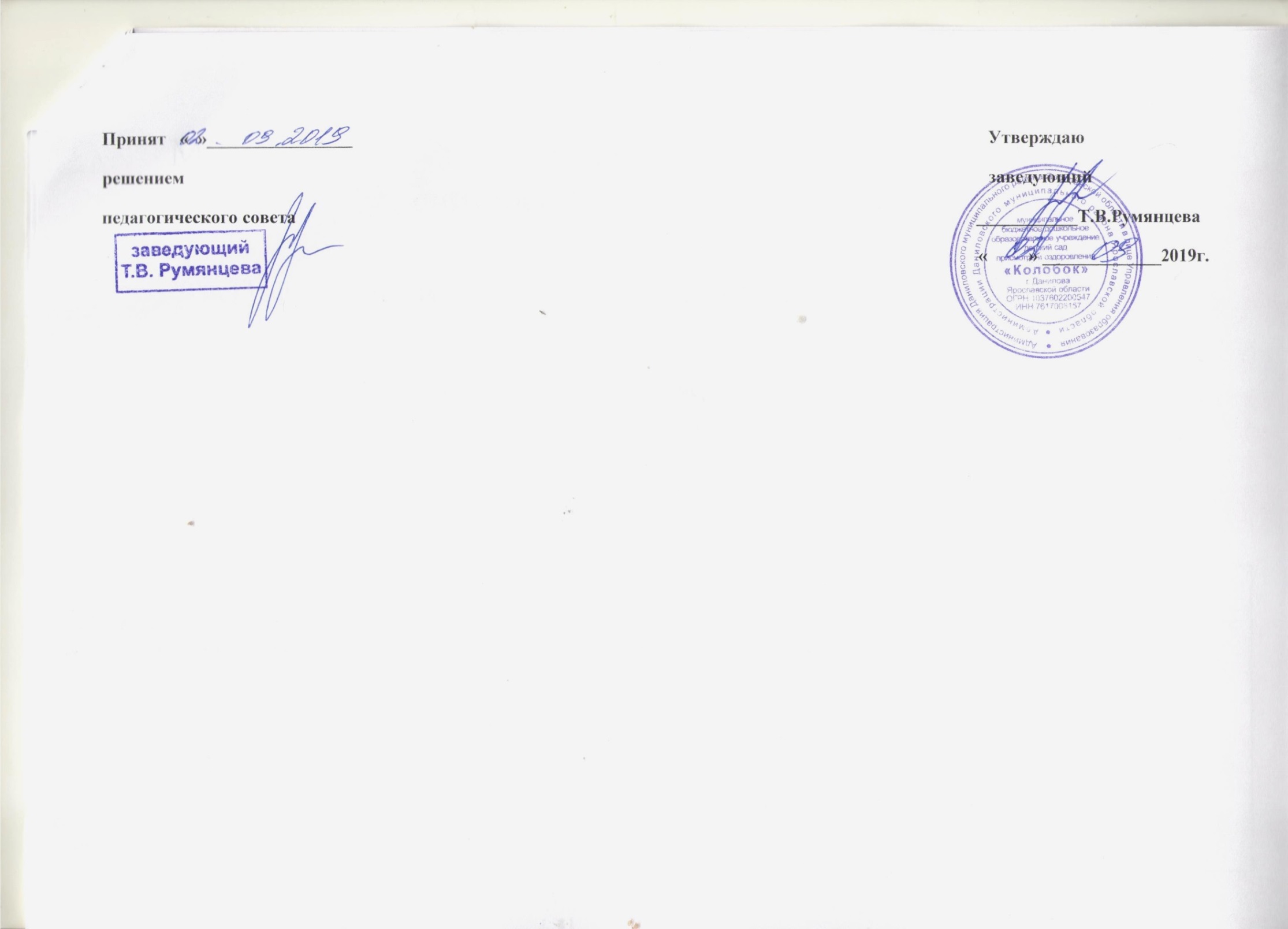 МероприятияСрокОтветственный - Обновление  уголков  по изучениюправил  дорожного  движения  в  группах (макеты,  игровые  зоны, атрибуты, информация).- Оформление   консультационногоматериала для родителей по  профилактике  детского  дорожно-транспортного  травматизма (фотоматериал, папки-раскладушки).Консультация для родителей натему «Учим детей безопасности на дороге». - Месячник безопасности- Музыкально-спортивное развлечение«Красный, жёлтый, зелёный» -Оформление стенда «Безопаснаядорога» в центральном коридоре МБДОУСентябрьв течение года          Воспитатели- Музыкально-спортивное  развлечение «Путешествие в страну “Светофорию”- Выставка  детских  рисунков «Дорожная азбука» Октябрь Воспитатели, музыкальный руководитель- Экскурсии и целевые прогулки с детьми  -  к  перекрестку (пешеходный  переход);-  к остановке  пассажирского  транспортаНоябрьВоспитатели  - Обыгрывание  ситуаций  «Как  себя вести,  если…»- Рекомендации по чтению художественных  произведений, рассматривание картинок,  иллюстраций,  заучивание стихов  о  транспорте, правилах дорожного  движенияДекабрьВоспитатели  .  группы «Муравьишки»- Рекомендации  по знакомству  с  дорожными  знаками  и указателями:  «Въезд  воспрещен», «велосипедные  движения  запрещены», «Движение налево»,  «Движение  на-право»,  «Движение  прямо»,  «Перекрес-ток»,  «Железнодорожный  проезд», «Пешеходы», «Дети»,  «Переход», «Стоп»ЯнварьВоспитатели   группы «Муравьишки»-  Просмотр сюжетно – ролевой игры на  тему: «Мы едем,едем,едем…»Февраль Воспитатели   группы «Муравьишки»- Выставка  детских  рисунков  «Дорога. Ребенок. Безопасность»МартВоспитатели   группы «Муравьишки»- Целевые  прогулки  в места  повышенной  опасности    (нерегулируемые  перекрестки,  пешеходные  переходы и  пр.)АпрельВоспитатели- Тематическая экскурсия  по  городу«Безопасный  город»  (цель: показать  город  с  позиции  пешехода,  его  улицы  пешеходные  переходы,  дорожные  знаки,  дорожную  разметку и пр.)МайВоспитатели -Консультация  для воспитателей  натему:  «Организация   изучения правил  дорожного  движения  с  детьми  в   летний  оздоровительный  период».   ИюньПедагоги ДОУ